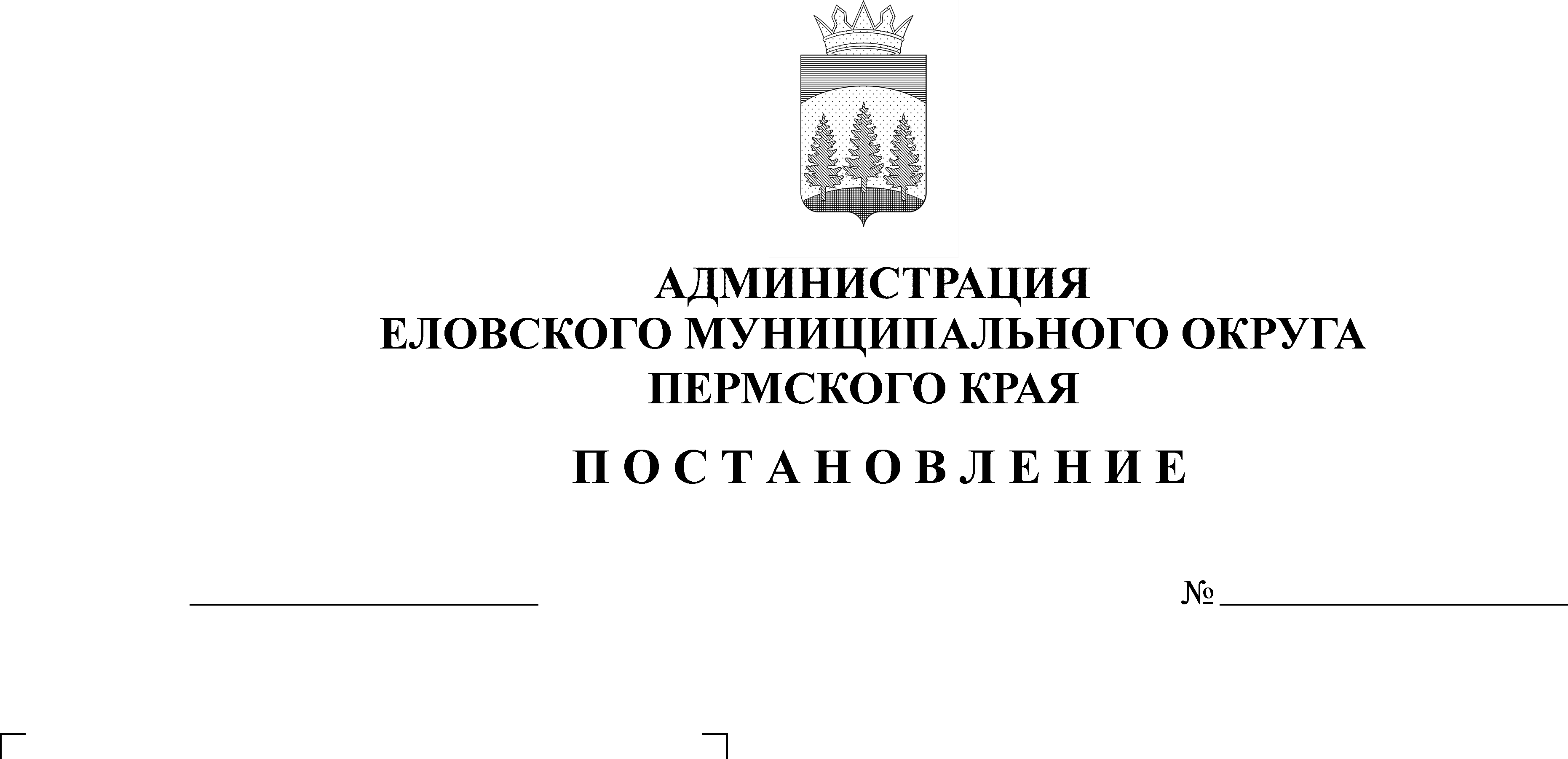 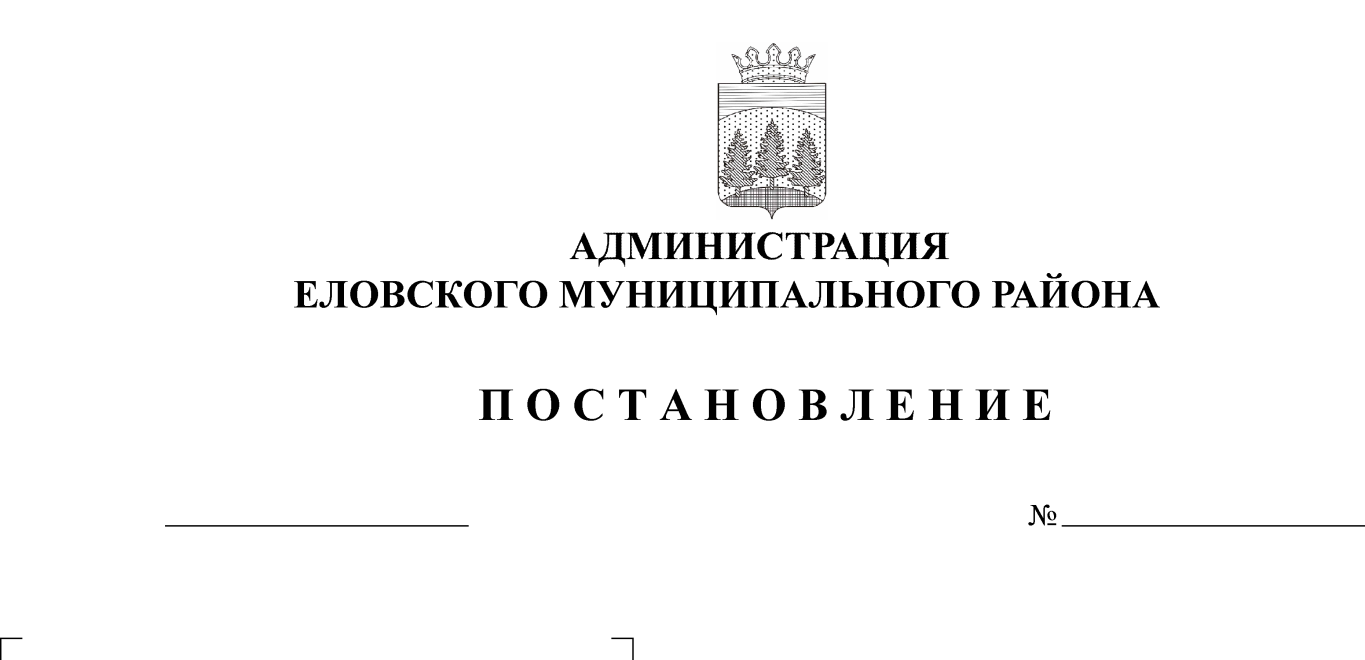 В соответствии с Бюджетным кодексом Российской Федерации, Федеральным законом от 06 октября . № 131-ФЗ «Об общих принципах организации местного самоуправления в Российской Федерации», Уставом Еловского муниципального округа Пермского края, Постановлением администрации Еловского района от 30 сентября . № 331-п «Об утверждении Порядка принятия решений о разработке муниципальных программ, их формирование и реализация, Порядка проведения и критерий оценки эффективности реализации муниципальной программы»,Администрация Еловского муниципального округа Пермского края ПОСТАНОВЛЯЕТ:1. Утвердить прилагаемые изменения в муниципальную программу «Развитие системы образования Еловского муниципального округа Пермского края», утвержденную Постановлением администрации Еловского муниципального района от 30 октября 2020 г. № 445-п согласно приложению к настоящему Постановлению.2. Настоящее Постановление обнародовать на официальном сайте газеты «Искра Прикамья» и на официальном сайте Еловского муниципального округа Пермского края.3. Постановление вступает в силу со дня обнародования.Глава муниципального округа –глава администрации Еловскогомуниципального округа Пермского края                                                А.А. ЧечкинУТВЕРЖДЕНЫПостановлением Администрации Еловскогомуниципального округа Пермского краяот 01.06.2021 № 249-пИЗМЕНЕНИЯв муниципальную программу «Развитие системы образования Еловского муниципального округа Пермского края», утвержденную постановлением Администрации Еловского муниципального района от 30 октября 2020 г. № 445-п1. В Паспорте муниципальной программы позицию 9 изложить в следующей редакции:2. В разделе «Финансирование муниципальной программы «Развитие системы образования Еловского муниципального округа Пермского края» позиции 1.1, 1.2, 1.3, 1.6. изложить в следующей редакции: 3. Раздел Финансирование Подпрограммы 1.1 «Дошкольное образование» муниципальной программы «Развитие системы образования Еловского муниципального округа Пермского края» дополнить мероприятием 1.1.1.4 следующего содержания:4. В разделе Финансирование Подпрограммы 1.2 «Начальное, основное, среднее общее образование» муниципальной программы «Развитие системы образования Еловского муниципального округа Пермского края» мероприятие 1.2.1.1.4 изложить в следующей редакции:5. В разделе Финансирование Подпрограммы 1.2 «Начальное, основное, среднее общее образование» муниципальной программы «Развитие системы образования Еловского муниципального округа Пермского края» мероприятие 1.2.1.1.5 изложить в следующей редакции:6. Раздел Финансирование Подпрограммы 1.2 «Начальное, основное, среднее общее образование» муниципальной программы «Развитие системы образования Еловского муниципального округа Пермского края» дополнить мероприятием 1.2.1.1.17 следующего содержания:7. В разделе Финансирование Подпрограммы 1.2 «Начальное, основное, среднее общее образование» муниципальной программы «Развитие системы образования Еловского муниципального округа Пермского края» позиции Итого изложить в следующей редакции:8. В разделе Финансирование Подпрограммы «Дополнительное образование» муниципальной программы «Развитие системы образования Еловского муниципального округа Пермского края» мероприятие1.3.1.1 изложить в следующей редакции:9. В разделе Финансирование Подпрограммы 1.6 «Приведение в нормативное состояние имущественных комплексов учреждений» муниципальной программы «Развитие системы образования Еловского муниципального округа Пермского края» мероприятие 1.6.1.1.12 изложить в следующей редакции:10. Раздел Финансирование Подпрограммы 1.6 «Приведение в нормативное состояние имущественных комплексов учреждений» муниципальной программы «Развитие системы образования Еловского муниципального округа Пермского края» дополнить мероприятиями 1.6.1.1.13, 1.6.1.1.14, 1.6.1.1.15, 1.6.1.1.16 следующего содержания:9Объемы и источники  финансирования программы (подпрограммы)2021 год2022 год2023 год9программа, всего (руб.), в том числе:211008531,61204337098,90201434010,009бюджет Еловского муниципального округа Пермского края50765579,6444292048,4043930858,009бюджет Пермского края152247351,97151184422,50148855451,009бюджет Российской Федерации7995600,007995600,007995600,009внебюджетные источники0,000,000,00Подпрограмма 1, всего (руб.)34956571,0033454931,0032823332,00Бюджет Еловского муниципального округа Пермского края 2738781,001769831,001769831,00Бюджет Пермского края32217790,0031685100,0031053501,00Бюджет Российской Федерации0,000,000,00Внебюджетные источники0,000,000,00Подпрограмма 2, всего (руб.)142136182,00139765885,00139649657,00Бюджет Еловского муниципального округа Пермского края29166529,0026660106,0026660106,00Бюджет Пермского края104974053,00105110179,00104993951,00Бюджет Российской Федерации7995600,007995600,007995600,00Внебюджетные источники0,000,000,00Подпрограмма 3, всего (руб.)12272239,0011389711,0011389711,00Бюджет Еловского муниципального округа Пермского края12272239,0011389711,0011389711,00Бюджет Пермского края0,000,000,00Бюджет Российской Федерации0,000,000,00Внебюджетные источники0,000,000,00Подпрограмма 4, всего (руб.)2645306,002436210,002436210,00Бюджет Еловского муниципального округа Пермского края2645306,002436210,002436210,00Бюджет Пермского края0,000,000,00Бюджет Российской Федерации0,000,000,00Внебюджетные источники0,000,000,00Подпрограмма 5, всего (руб.)8782500,008474300,008435100,00Бюджет Еловского муниципального округа Пермского края222200,0039200,000,00Бюджет Пермского края8560300,008435100,008435100,00Бюджет Российской Федерации0,000,000,00Внебюджетные источники0,000,000,00Подпрограмма 6, всего (руб.)10195733,618433361,906700000,0Бюджет Еловского муниципального округа Пермского края3700524,641996990,41675000,0Бюджет Пермского края6495208,976436371,505025000,0Бюджет Российской Федерации0,000,000,00Внебюджетные источники0,000,000,00Подпрограмма 7, всего (руб.)20000,000,000,00Бюджет Еловского муниципального округа Пермского края20000,000,000,00Бюджет Пермского края0,000,000,00Бюджет Российской Федерации0,000,000,00Внебюджетные источники0,000,000,001.1.Подпрограмма. «Дошкольное образование»Подпрограмма. «Дошкольное образование»Бюджет Пермского краяБюджет Пермского края32217790,0031202800,0031202800,0030581601,0030581601,001.1.Подпрограмма. «Дошкольное образование»Подпрограмма. «Дошкольное образование»Бюджет Еловского муниципального округа Пермского краяБюджет Еловского муниципального округа Пермского края2738781,001769831,001769831,001769831,001769831,001.1.Подпрограмма. «Дошкольное образование»Подпрограмма. «Дошкольное образование»Бюджет Российской ФедерацииБюджет Российской Федерации0,000,000,000,000,001.2.Подпрограмма «Начальное, основное, среднее общее образование»Подпрограмма «Начальное, основное, среднее общее образование»Бюджет Пермского краяБюджет Пермского края104974053,00105110151,00105110151,00104813750,00104813750,001.2.Подпрограмма «Начальное, основное, среднее общее образование»Подпрограмма «Начальное, основное, среднее общее образование»Бюджет Еловского муниципального округа Пермского краяБюджет Еловского муниципального округа Пермского края29166529,0026660106,0026660106,0026660106,0026660106,001.2.Подпрограмма «Начальное, основное, среднее общее образование»Подпрограмма «Начальное, основное, среднее общее образование»Бюджет Российской ФедерацииБюджет Российской Федерации7995600,007995600,007995600,007995600,007995600,001.3Подпрограмма «Дополнительное образование»Подпрограмма «Дополнительное образование»Бюджет Пермского краяБюджет Пермского края0,000,000,000,000,001.3Подпрограмма «Дополнительное образование»Подпрограмма «Дополнительное образование»Бюджет Еловского муниципального округа Пермского краяБюджет Еловского муниципального округа Пермского края12272239,0011389711,0011389711,0011389711,0011389711,001.3Подпрограмма «Дополнительное образование»Подпрограмма «Дополнительное образование»Бюджет Российской ФедерацииБюджет Российской Федерации0,000,000,000,000,001.61.6Подпрограмма «Приведение в нормативное состояние имущественных комплексов учреждений»Подпрограмма «Приведение в нормативное состояние имущественных комплексов учреждений»Бюджет Пермского края6495208,976495208,975990971,195990971,195025000,01.61.6Подпрограмма «Приведение в нормативное состояние имущественных комплексов учреждений»Подпрограмма «Приведение в нормативное состояние имущественных комплексов учреждений»Бюджет Еловского округа Пермского края3700524,643700524,641996990,41996990,41675000,01.61.6Подпрограмма «Приведение в нормативное состояние имущественных комплексов учреждений»Подпрограмма «Приведение в нормативное состояние имущественных комплексов учреждений»Бюджет Российской Федерации0,000,000,000,000,001.1.1.11.1.1.1Организация предоставления дошкольного образования детям в муниципальных образовательных организацияхОУКоличество учащихсячел.489489489Бюджет ЕМО ПК1769831,001769831,001769831,00 151бюджет Еловского муниципального района931683,00001.1.1.11.1.1.1Организация предоставления дошкольного образования детям в муниципальных образовательных организацияхОУКоличество учащихсячел.489489489Бюджет Пермского края30190490,0029097900,0028451101,00 151бюджет Еловского муниципального района931683,00001.1.1.11.1.1.1Организация предоставления дошкольного образования детям в муниципальных образовательных организацияхИтого по ПНРИтого по ПНРИтого по ПНРИтого по ПНРИтого по ПНРИтого по ПНРИтого по ПНР3196032,000,000,00 151бюджет Еловского муниципального района931683,0000Итого по основному мероприятию 1.1.1., в том числе по источникам финансирования Итого по основному мероприятию 1.1.1., в том числе по источникам финансирования Итого по основному мероприятию 1.1.1., в том числе по источникам финансирования Итого по основному мероприятию 1.1.1., в том числе по источникам финансирования Итого по основному мероприятию 1.1.1., в том числе по источникам финансирования Итого по основному мероприятию 1.1.1., в том числе по источникам финансирования Итого по основному мероприятию 1.1.1., в том числе по источникам финансирования Итого по основному мероприятию 1.1.1., в том числе по источникам финансирования Итого по основному мероприятию 1.1.1., в том числе по источникам финансирования 34956571,0032972631,0032351432,00Итого по основному мероприятию 1.1.1, Бюджет Еловского муниципального округа Пермского края:Итого по основному мероприятию 1.1.1, Бюджет Еловского муниципального округа Пермского края:Итого по основному мероприятию 1.1.1, Бюджет Еловского муниципального округа Пермского края:Итого по основному мероприятию 1.1.1, Бюджет Еловского муниципального округа Пермского края:Итого по основному мероприятию 1.1.1, Бюджет Еловского муниципального округа Пермского края:Итого по основному мероприятию 1.1.1, Бюджет Еловского муниципального округа Пермского края:Итого по основному мероприятию 1.1.1, Бюджет Еловского муниципального округа Пермского края:Итого по основному мероприятию 1.1.1, Бюджет Еловского муниципального округа Пермского края:Итого по основному мероприятию 1.1.1, Бюджет Еловского муниципального округа Пермского края:2738781,001769831,001769831,00Итого по основному мероприятию 1.1.1, Бюджет Пермского края:Итого по основному мероприятию 1.1.1, Бюджет Пермского края:Итого по основному мероприятию 1.1.1, Бюджет Пермского края:Итого по основному мероприятию 1.1.1, Бюджет Пермского края:Итого по основному мероприятию 1.1.1, Бюджет Пермского края:Итого по основному мероприятию 1.1.1, Бюджет Пермского края:Итого по основному мероприятию 1.1.1, Бюджет Пермского края:Итого по основному мероприятию 1.1.1, Бюджет Пермского края:Итого по основному мероприятию 1.1.1, Бюджет Пермского края:32217790,0031202800,0030581601,00Итого по задаче 1.1.1, в том числе по источникам финансирования Итого по задаче 1.1.1, в том числе по источникам финансирования Итого по задаче 1.1.1, в том числе по источникам финансирования Итого по задаче 1.1.1, в том числе по источникам финансирования Итого по задаче 1.1.1, в том числе по источникам финансирования Итого по задаче 1.1.1, в том числе по источникам финансирования Итого по задаче 1.1.1, в том числе по источникам финансирования Итого по задаче 1.1.1, в том числе по источникам финансирования Итого по задаче 1.1.1, в том числе по источникам финансирования 34956571,0032972631,0032351432,001.2.1.14Организация отдыха детей в каникулярное времяОтдел образования, образовательные учрежденияКоличество учащихсячел.420400400Бюджет ЕМО ПК535738,00412888,00412888,001.2.1.14Организация отдыха детей в каникулярное времяОтдел образования, образовательные учрежденияКоличество учащихсячел.420400400Бюджет Пермского края1768800,001768800,001768800,001.2.1.14Организация отдыха детей в каникулярное времяИтого ПНРИтого ПНРИтого ПНРИтого ПНРИтого ПНРИтого ПНРИтого ПНР2304538,002181688,002181688,001.2.1.1.5Организация бесплатного горячего питания обучающихся, получающих начальное общее образование в муниципальных ОООУ Кол-во999бюджет ЕМО ПК0,000,000,001.2.1.1.5Организация бесплатного горячего питания обучающихся, получающих начальное общее образование в муниципальных ОООУ Кол-во999Бюджет Пермского края5700992,005832400,005820000,001.2.1.1.5Организация бесплатного горячего питания обучающихся, получающих начальное общее образование в муниципальных ОООУ Кол-во999Бюджет Российской Федерации0,000,000,001.2.1.1.17Демонтаж кровли МОУ «Дубровская СОШ»ОУ Кол-во100бюджет ЕМО ПК21500,000,000,001.2.1.1.17Демонтаж кровли МОУ «Дубровская СОШ»ОУ Кол-во100Бюджет Пермского края0,000,000,001.2.1.1.17Демонтаж кровли МОУ «Дубровская СОШ»ОУ Кол-во100Бюджет Российской Федерации0,000,000,00Итого по задаче 1.2.1. в том числе по источникам финансирования142136182,00139765857,00139469456,00Итого по основному мероприятию 1.2.1. Бюджет ЕМО ПК29166529,0026660106,0026660106,00Итого по основному мероприятию 1.2.1. Бюджет Пермского края:104974053,00105110151,00104813750,00Итого по основному мероприятию 1.2.1. Бюджет Российской Федерации:7995600,007995600,007995600,001.3.1.1Организация предоставления дополнительного образования детям в муниципальных образовательных организацияхМОУ ДОД «ЦДТ с.Елово»Количество учащихсячел.846846846Бюджет ЕМО ПК12272239,0011389711,0011389711,001.3.1.1Организация предоставления дополнительного образования детям в муниципальных образовательных организацияхМОУ ДОД «ЦДТ с.Елово»Количество учащихсячел.846846846Бюджет Пермского края0,000,000,001.3.1.1Организация предоставления дополнительного образования детям в муниципальных образовательных организацияхИтого по ПНРИтого по ПНРИтого по ПНРИтого по ПНРИтого по ПНРИтого по ПНРИтого по ПНР12272239,0011389711,0011389711,00Итого по мероприятию 1.3.1.1, в том числе по источникам финансирования Итого по мероприятию 1.3.1.1, в том числе по источникам финансирования Итого по мероприятию 1.3.1.1, в том числе по источникам финансирования Итого по мероприятию 1.3.1.1, в том числе по источникам финансирования Итого по мероприятию 1.3.1.1, в том числе по источникам финансирования Итого по мероприятию 1.3.1.1, в том числе по источникам финансирования Итого по мероприятию 1.3.1.1, в том числе по источникам финансирования Итого по мероприятию 1.3.1.1, в том числе по источникам финансирования Итого по мероприятию 1.3.1.1, в том числе по источникам финансирования 12272239,0011389711,0011389711,00Итого по бюджету Еловского муниципального округа Пермского края:Итого по бюджету Еловского муниципального округа Пермского края:Итого по бюджету Еловского муниципального округа Пермского края:Итого по бюджету Еловского муниципального округа Пермского края:Итого по бюджету Еловского муниципального округа Пермского края:Итого по бюджету Еловского муниципального округа Пермского края:Итого по бюджету Еловского муниципального округа Пермского края:Итого по бюджету Еловского муниципального округа Пермского края:Итого по бюджету Еловского муниципального округа Пермского края:12272239,0011389711,0011389711,00Итого по бюджету Пермского края:Итого по бюджету Пермского края:Итого по бюджету Пермского края:Итого по бюджету Пермского края:Итого по бюджету Пермского края:Итого по бюджету Пермского края:Итого по бюджету Пермского края:Итого по бюджету Пермского края:Итого по бюджету Пермского края:0,000,000,00Итого по основному мероприятию 1.3.1., в том числе по источникам финансирования Итого по основному мероприятию 1.3.1., в том числе по источникам финансирования Итого по основному мероприятию 1.3.1., в том числе по источникам финансирования Итого по основному мероприятию 1.3.1., в том числе по источникам финансирования Итого по основному мероприятию 1.3.1., в том числе по источникам финансирования Итого по основному мероприятию 1.3.1., в том числе по источникам финансирования Итого по основному мероприятию 1.3.1., в том числе по источникам финансирования Итого по основному мероприятию 1.3.1., в том числе по источникам финансирования Итого по основному мероприятию 1.3.1., в том числе по источникам финансирования 12272239,0011389711,0011389711,00Итого по основному мероприятию 1.3.1, Бюджет Еловского муниципального округа Пермского края:Итого по основному мероприятию 1.3.1, Бюджет Еловского муниципального округа Пермского края:Итого по основному мероприятию 1.3.1, Бюджет Еловского муниципального округа Пермского края:Итого по основному мероприятию 1.3.1, Бюджет Еловского муниципального округа Пермского края:Итого по основному мероприятию 1.3.1, Бюджет Еловского муниципального округа Пермского края:Итого по основному мероприятию 1.3.1, Бюджет Еловского муниципального округа Пермского края:Итого по основному мероприятию 1.3.1, Бюджет Еловского муниципального округа Пермского края:Итого по основному мероприятию 1.3.1, Бюджет Еловского муниципального округа Пермского края:Итого по основному мероприятию 1.3.1, Бюджет Еловского муниципального округа Пермского края:12272239,0011389711,0011389711,00Итого по основному мероприятию 1.3.1, Бюджет Пермского края:Итого по основному мероприятию 1.3.1, Бюджет Пермского края:Итого по основному мероприятию 1.3.1, Бюджет Пермского края:Итого по основному мероприятию 1.3.1, Бюджет Пермского края:Итого по основному мероприятию 1.3.1, Бюджет Пермского края:Итого по основному мероприятию 1.3.1, Бюджет Пермского края:Итого по основному мероприятию 1.3.1, Бюджет Пермского края:Итого по основному мероприятию 1.3.1, Бюджет Пермского края:Итого по основному мероприятию 1.3.1, Бюджет Пермского края:0,000,000,00Итого по задаче 1.3.1, в том числе по источникам финансирования Итого по задаче 1.3.1, в том числе по источникам финансирования Итого по задаче 1.3.1, в том числе по источникам финансирования Итого по задаче 1.3.1, в том числе по источникам финансирования Итого по задаче 1.3.1, в том числе по источникам финансирования Итого по задаче 1.3.1, в том числе по источникам финансирования Итого по задаче 1.3.1, в том числе по источникам финансирования Итого по задаче 1.3.1, в том числе по источникам финансирования Итого по задаче 1.3.1, в том числе по источникам финансирования 12272239,0011389711,0011389711,001.6.1.1.12Приведение в нормативное состояние (резерв)ОУколичество школед.100бюджет Еловского муниципального округа Пермского края0,000,000,001.6.1.1.12Приведение в нормативное состояние (резерв)ОУколичество школед.0Бюджет Пермского края51,880,000,001.6.1.1.13Ремонт кровли МОУ «Брюховская ООШ им. И.И. Злыгостева»МОУ «Брюховская ООШ им. И.И. Злыгостева»количество школед.100бюджет Еловского муниципального округа Пермского края350000,00350000,00350000,000,000,000,001.6.1.1.13Ремонт кровли МОУ «Брюховская ООШ им. И.И. Злыгостева»МОУ «Брюховская ООШ им. И.И. Злыгостева»количество школед.100Бюджет Пермского края0,000,000,000,000,000,001.6.1.1.14Ремонт части кровли МОУ «Дубровская СОШ»МОУ «Дубровская СОШ»1бюджет Еловского муниципального округа Пермского края257111,52257111,52257111,521.6.1.1.14Ремонт части кровли МОУ «Дубровская СОШ»МОУ «Дубровская СОШ»1Бюджет Пермского края0,000,000,001.6.1.1.15Ремонт пищеблока МОУ «Осиновская ООШ»МОУ «Осиновская ООШ»1бюджет Еловского муниципального округа Пермского края584310,00584310,00584310,001.6.1.1.15Ремонт пищеблока МОУ «Осиновская ООШ»МОУ «Осиновская ООШ»1Бюджет Пермского края0,000,000,001.6.1.1.16Ремонт филиала МБОУ «Брюховской С(К)ОШИ»МБОУ «Брюховской С(К)ОШИ»1бюджет Еловского муниципального округа Пермского края216467,00216467,00216467,001.6.1.1.16Ремонт филиала МБОУ «Брюховской С(К)ОШИ»МБОУ «Брюховской С(К)ОШИ»1Бюджет Пермского края0,000,000,00Итого по мероприятию 1.6.1.1, в том числе по источникам финансирования Итого по мероприятию 1.6.1.1, в том числе по источникам финансирования Итого по мероприятию 1.6.1.1, в том числе по источникам финансирования Итого по мероприятию 1.6.1.1, в том числе по источникам финансирования Итого по мероприятию 1.6.1.1, в том числе по источникам финансирования Итого по мероприятию 1.6.1.1, в том числе по источникам финансирования Итого по мероприятию 1.6.1.1, в том числе по источникам финансирования Итого по мероприятию 1.6.1.1, в том числе по источникам финансирования Итого по мероприятию 1.6.1.1, в том числе по источникам финансирования Итого по мероприятию 1.6.1.1, в том числе по источникам финансирования 10195733,617987961,597987961,597987961,596700000,0Итого по бюджету Еловского муниципального округа Пермского краяИтого по бюджету Еловского муниципального округа Пермского краяИтого по бюджету Еловского муниципального округа Пермского краяИтого по бюджету Еловского муниципального округа Пермского краяИтого по бюджету Еловского муниципального округа Пермского краяИтого по бюджету Еловского муниципального округа Пермского краяИтого по бюджету Еловского муниципального округа Пермского краяИтого по бюджету Еловского муниципального округа Пермского краяИтого по бюджету Еловского муниципального округа Пермского краяИтого по бюджету Еловского муниципального округа Пермского края3700524,641996990,41996990,41996990,41675000,0Итого по бюджету Пермского края:Итого по бюджету Пермского края:Итого по бюджету Пермского края:Итого по бюджету Пермского края:Итого по бюджету Пермского края:Итого по бюджету Пермского края:Итого по бюджету Пермского края:Итого по бюджету Пермского края:Итого по бюджету Пермского края:Итого по бюджету Пермского края:6495208,975990971,195990971,195990971,195025000,0Итого по бюджету Российской Федерации:Итого по бюджету Российской Федерации:Итого по бюджету Российской Федерации:Итого по бюджету Российской Федерации:Итого по бюджету Российской Федерации:Итого по бюджету Российской Федерации:Итого по бюджету Российской Федерации:Итого по бюджету Российской Федерации:Итого по бюджету Российской Федерации:Итого по бюджету Российской Федерации:0,000,000,000,000,00Всего по подпрограмме 1.6, в том числе по источникам финансирования Всего по подпрограмме 1.6, в том числе по источникам финансирования Всего по подпрограмме 1.6, в том числе по источникам финансирования Всего по подпрограмме 1.6, в том числе по источникам финансирования Всего по подпрограмме 1.6, в том числе по источникам финансирования Всего по подпрограмме 1.6, в том числе по источникам финансирования Всего по подпрограмме 1.6, в том числе по источникам финансирования Всего по подпрограмме 1.6, в том числе по источникам финансирования Всего по подпрограмме 1.6, в том числе по источникам финансирования Всего по подпрограмме 1.6, в том числе по источникам финансирования 10195733,617987961,597987961,597987961,596700000,0Итого по основному мероприятию 1.6 Бюджет Еловского муниципального округа Пермского края:Итого по основному мероприятию 1.6 Бюджет Еловского муниципального округа Пермского края:Итого по основному мероприятию 1.6 Бюджет Еловского муниципального округа Пермского края:Итого по основному мероприятию 1.6 Бюджет Еловского муниципального округа Пермского края:Итого по основному мероприятию 1.6 Бюджет Еловского муниципального округа Пермского края:Итого по основному мероприятию 1.6 Бюджет Еловского муниципального округа Пермского края:Итого по основному мероприятию 1.6 Бюджет Еловского муниципального округа Пермского края:Итого по основному мероприятию 1.6 Бюджет Еловского муниципального округа Пермского края:Итого по основному мероприятию 1.6 Бюджет Еловского муниципального округа Пермского края:Итого по основному мероприятию 1.6 Бюджет Еловского муниципального округа Пермского края:3700524,641996990,41996990,41996990,41675000,0Итого по основному мероприятию 1.6 Бюджет Пермского края:Итого по основному мероприятию 1.6 Бюджет Пермского края:Итого по основному мероприятию 1.6 Бюджет Пермского края:Итого по основному мероприятию 1.6 Бюджет Пермского края:Итого по основному мероприятию 1.6 Бюджет Пермского края:Итого по основному мероприятию 1.6 Бюджет Пермского края:Итого по основному мероприятию 1.6 Бюджет Пермского края:Итого по основному мероприятию 1.6 Бюджет Пермского края:Итого по основному мероприятию 1.6 Бюджет Пермского края:Итого по основному мероприятию 1.6 Бюджет Пермского края:6495208,975990971,195990971,195990971,195025000,0Итого по основному мероприятию 1.6 Бюджет Российской Федерации:Итого по основному мероприятию 1.6 Бюджет Российской Федерации:Итого по основному мероприятию 1.6 Бюджет Российской Федерации:Итого по основному мероприятию 1.6 Бюджет Российской Федерации:Итого по основному мероприятию 1.6 Бюджет Российской Федерации:Итого по основному мероприятию 1.6 Бюджет Российской Федерации:Итого по основному мероприятию 1.6 Бюджет Российской Федерации:Итого по основному мероприятию 1.6 Бюджет Российской Федерации:Итого по основному мероприятию 1.6 Бюджет Российской Федерации:Итого по основному мероприятию 1.6 Бюджет Российской Федерации:0,000,000,000,000,00